База данных игроков Единой рабочей хоккейной лиги, заявленных за команду «Исполнительный аппарат ПАО «Татнефть»-2», сезон 2019-2020гг.Руководящий состав командып/нФото игрокаФИО игрокаДата рожденияАмплуа Статус игрокаК/А1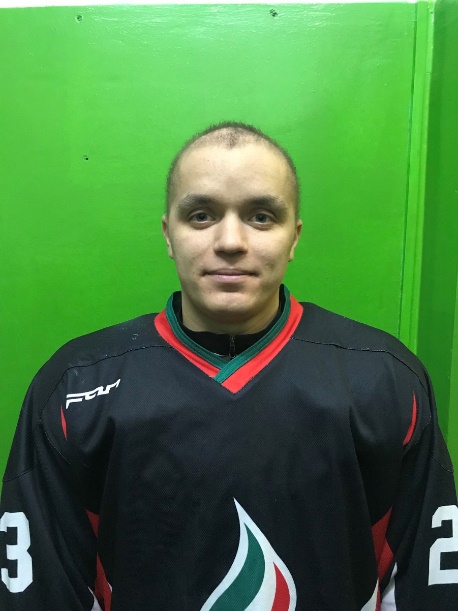 Галимов ИльнарИльдусович01.08.1989ЗащитникЛюбительК2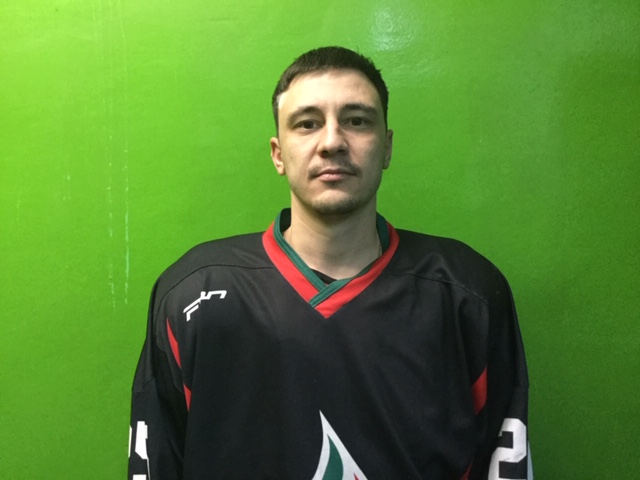 Ризванов ЛиназНаилович16.02.1991ЗащитникЛюбитель3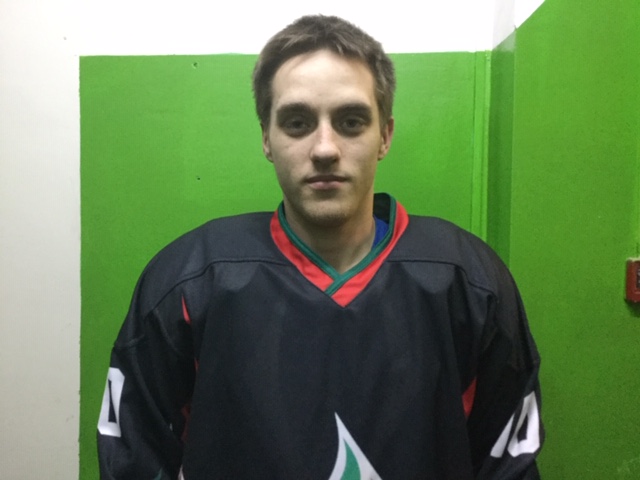 Чумаков ВладиславИгоревич15.06.1998НападающийЛюбитель+4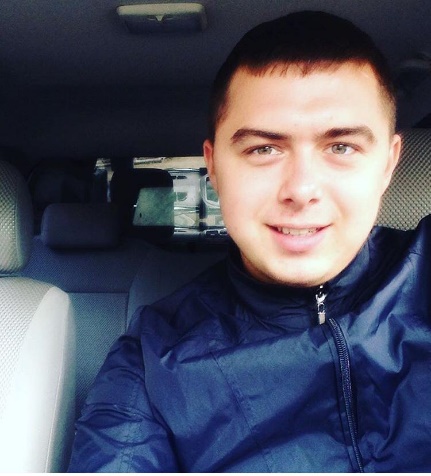 Маринин ЕвгенийВладимирович24.12.1993ЗащитникЛюбитель5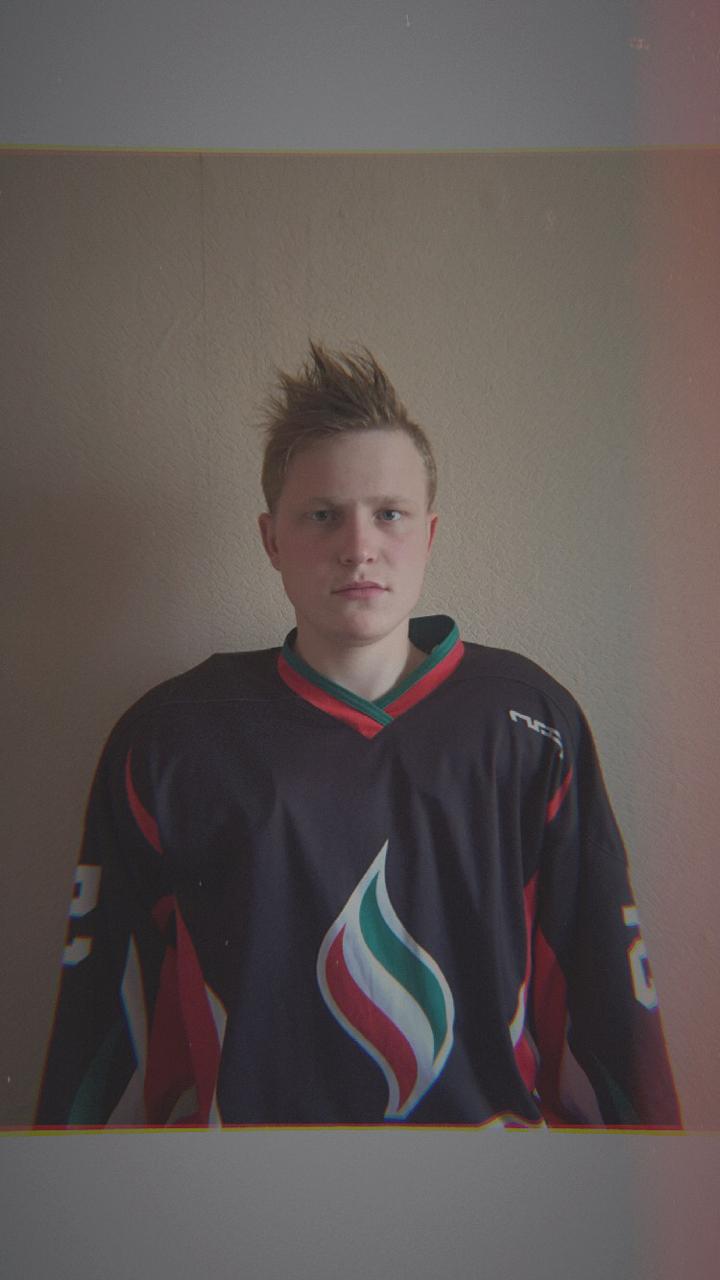 Осипов МаксимАлександрович02.06.1999НападающийЛюбитель6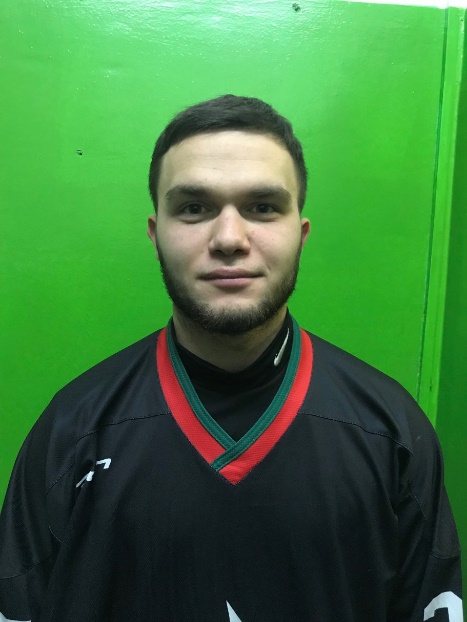 Шафигуллин РоманАльбертович12.10.1996НападающийЛюбитель+7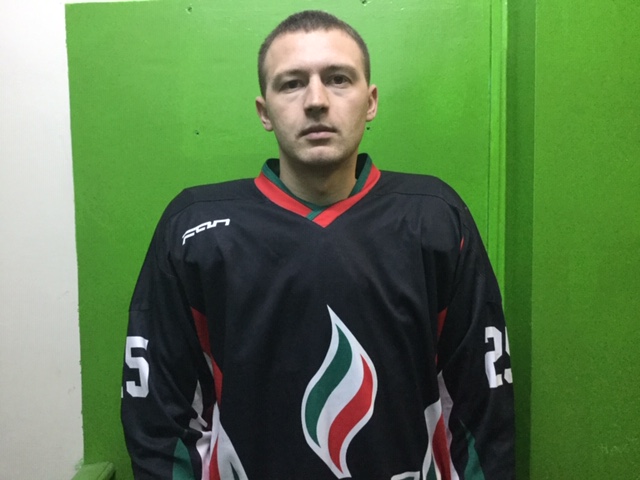 Шешняев ИванАлександрович31.08.1993ЗащитникЛюбительА8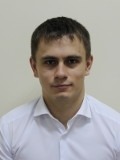 Еврасов ИгнатНиколаевич11.02.1989НападающийЛюбитель9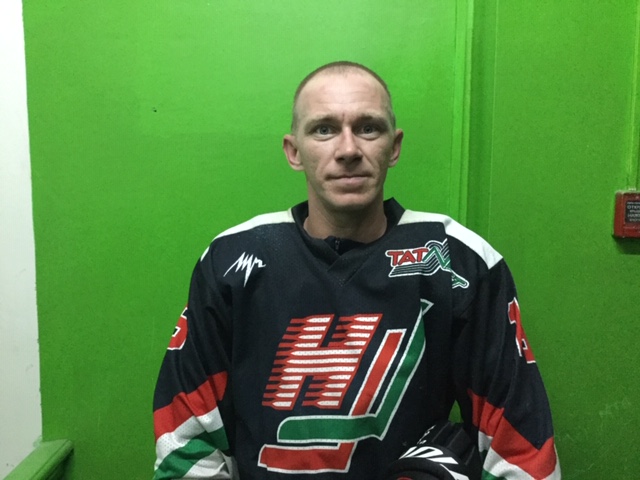 Бурмистров ИванИванович30.01.1986НападающийЛюбитель10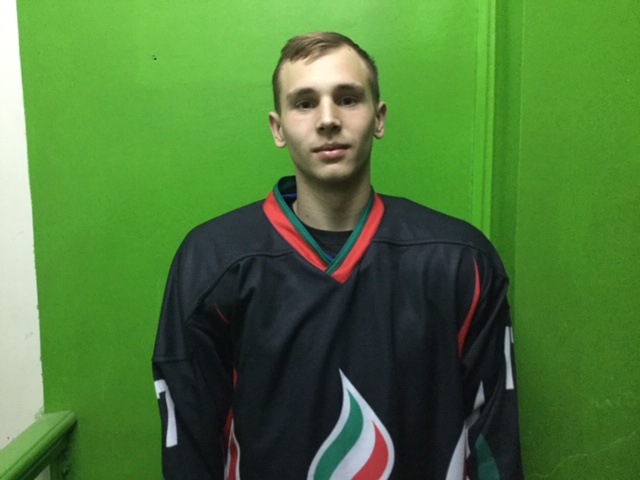 Cоловьев ПавелВячеславович10.10.1997НападающийЛюбитель11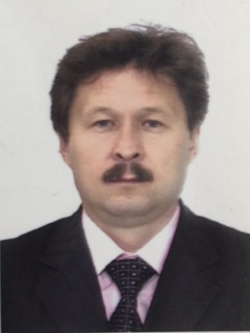 Хамурзин ИльгамЭдвартович03.11.1967ВратарьЛюбитель12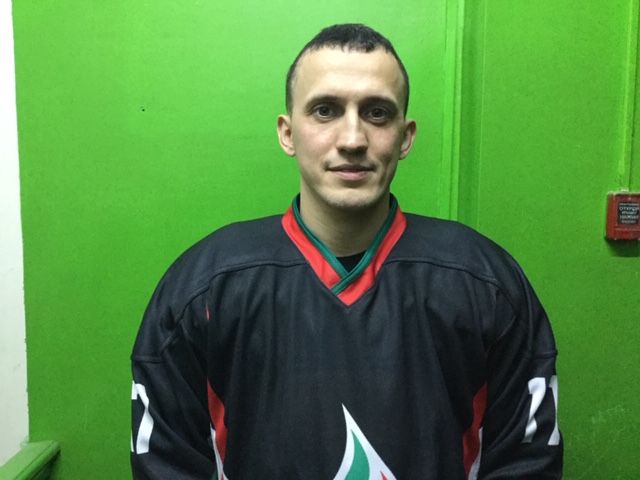 Саттаров РавильРафаилевич31.12.1988НападающийЛюбитель+13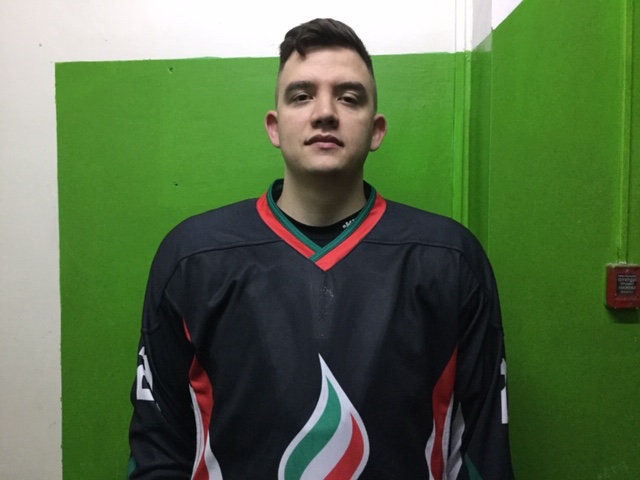 Шайхутдинов ДамирФаритович18.06.2001НападающийЛюбитель14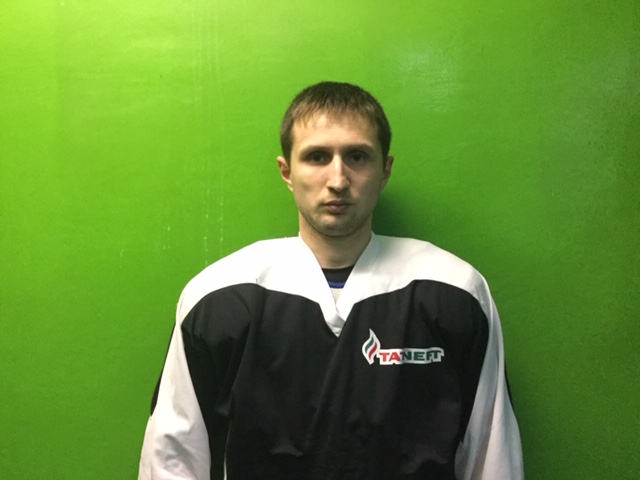 Батыргареев РусланРашитович16.02.1988ЗащитникЛюбитель15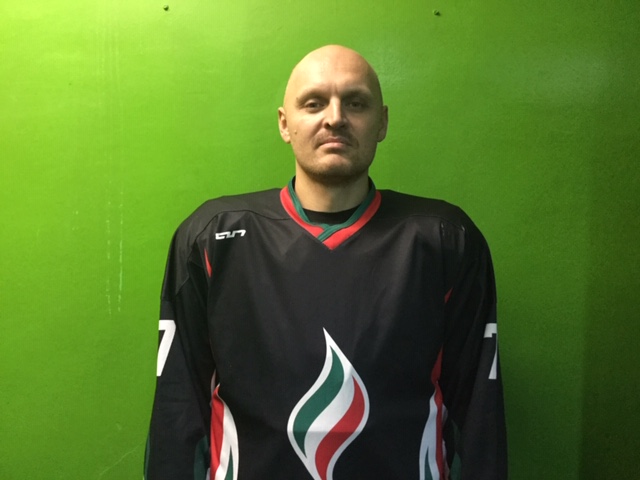 Алатырев АндрейВячеславович10.12.1981ЗащитникЛюбитель16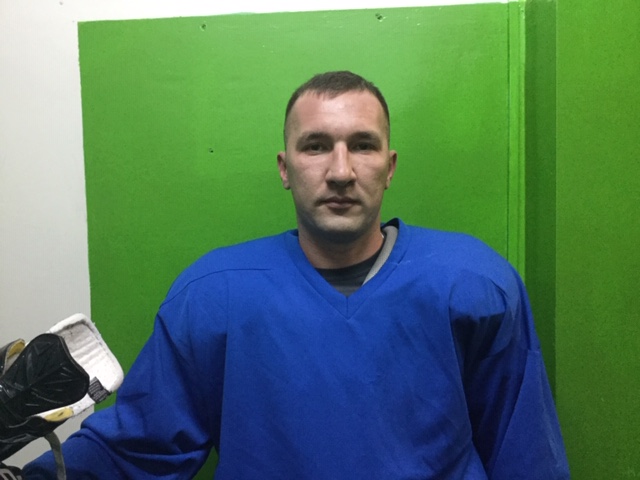 Султанов ЭмильИльшатович27.03.1989НападающийЛюбитель17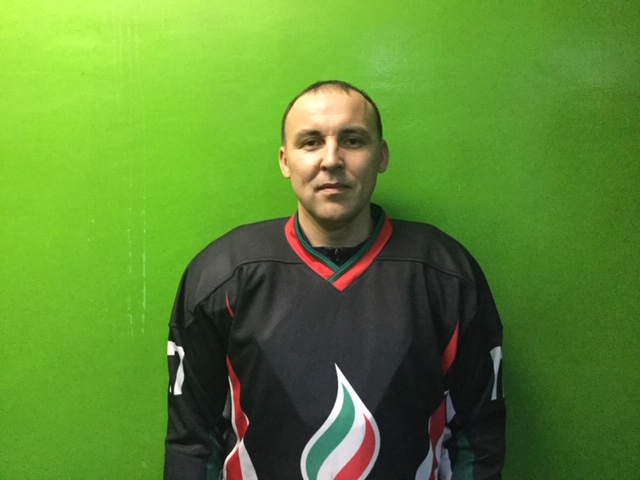 Романов  ВалерийАркадьевич 11.10.1983НападающийЛюбительА18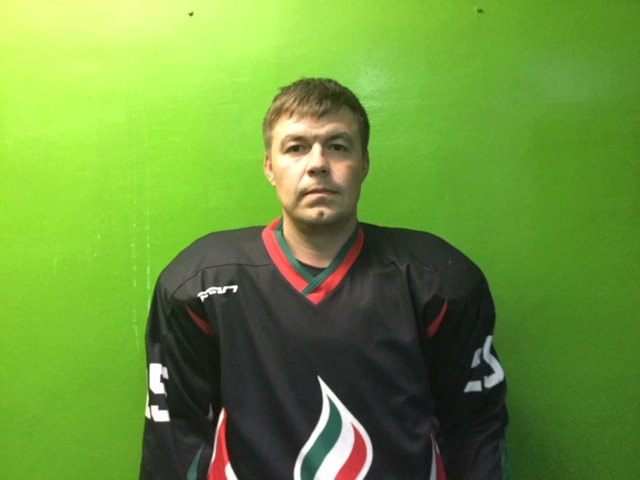 Афанасьев СемёнЮрьевич09.11.1987ЗащитникЛюбитель19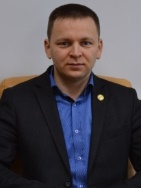 Фазгиев ЭдуардВасилевич13.11.1986НападающийЛюбитель20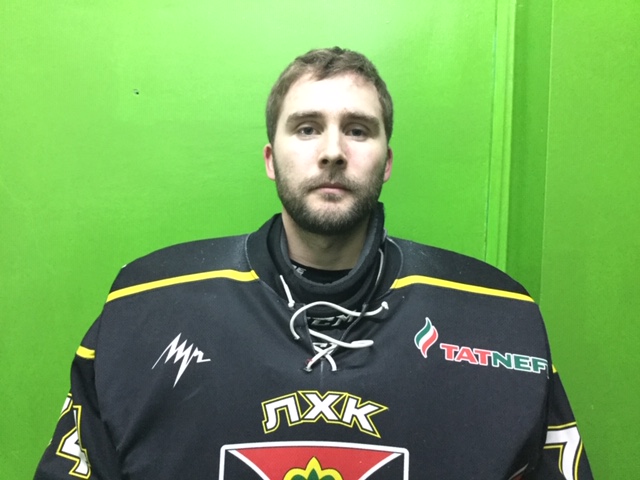 Павлычев НиколайАнатольевич26.11.1988ВратарьЛюбитель21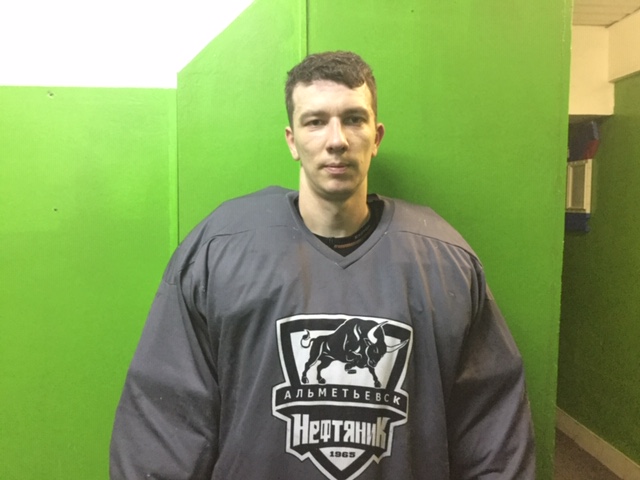 Леушин ДмитрийАлексеевич 25.02.1988ВратарьЛюбитель22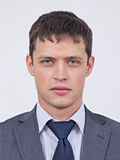 Садыков АртурРасыхович02.09.1985НападающийЛюбитель23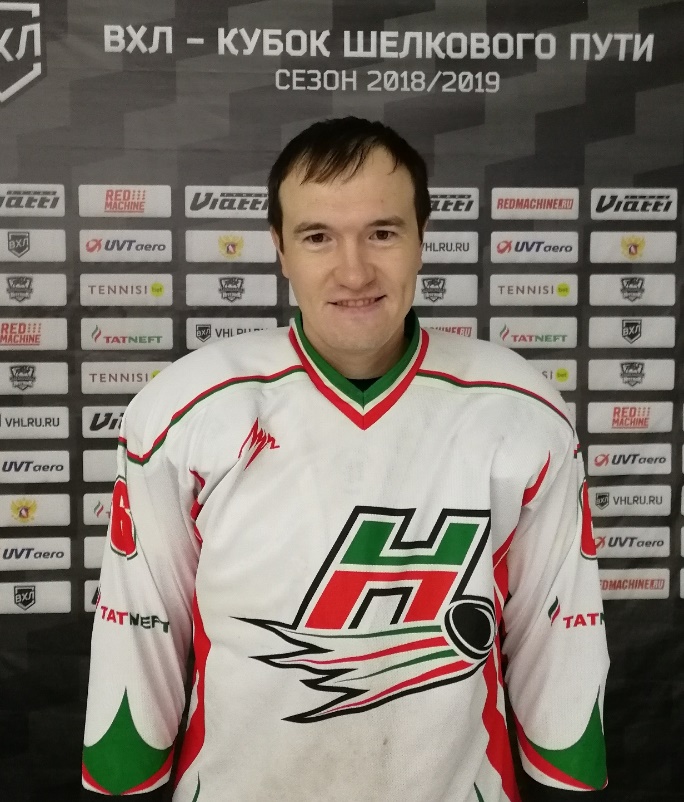 ШайдуллинАйратАтласович05.07.1987ЗащитникЛюбитель24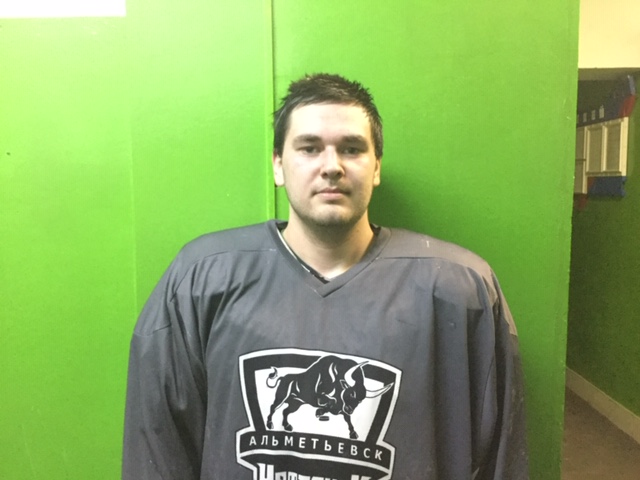 МироновИльяИгоревич18.06.2001НападающийШкольник+25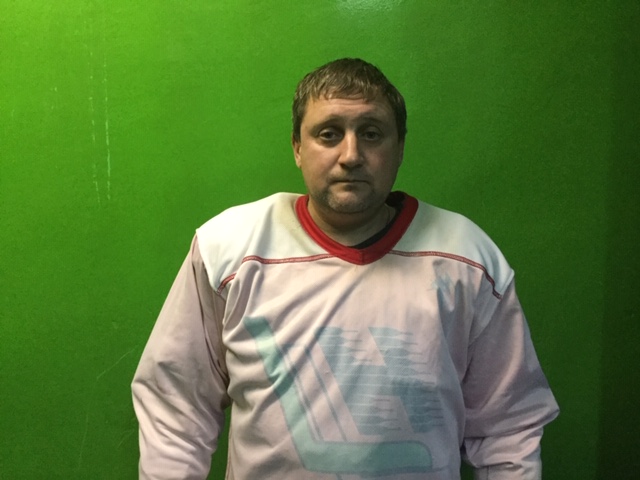 ВороновВячеславАнатольевич23.07.1977ЗащитникШкольник+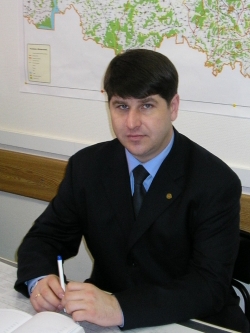 Василенко Вячеслав Григорьевич18.01.1970защитникЛюбитель+п/нФИОДолжность Телефон1 Колсанов Евгений ЕвгеньевичОфициальный представитель8 917 882 79 002ГалимовИльнарИльдусовичКапитан8 987 237 94 43